Załącznik nr 8 do RegulaminuWNIOSEK O PRZYSTĄPIENIE W CHARAKTERZE PARTNERA DO PROJEKTU MADE IN MAŁOPOLSKADANE WNIOSKODAWCYNazwa Wnioskodawcy:___________________________________________________________Imię i nazwisko (jeśli dotyczy): ________________________________________________________Adres siedziby: ____________________________________________________________________
Adres do korespondencji:____________________________________________________________________Adres strony internetowej:____________________________________________________________________Numery identyfikacyjne:KRS ____________________________NIP_____________________________ REGON __________________________PESEL (*w przypadku gdy Kandydatem jest osoba fizyczna)__________________________Osoba do kontaktu:Imię i nazwisko osoby do kontaktu:_____________________________________________________Stanowisko: _____________________   Dział: ____________________________Adres email:________________________________________________________________________Numer telefonu: ____________________________________________________________________ INFORMACJE O MARCENazwa handlowa marki, która ma być komunikowana:          ____________________________________________________________  Branża:____________________________________________________________  Zasięg działalności markiLokalnyMałopolskaPolskaŚwiat Opis profilu marki Kandydata, zwięzły opis historii marki, cech charakterystycznych, opis prowadzonej działalności, cechy tożsamości marki:………………………………………………………………………………………………………………………………………………………..………………………………………………………………………………………………………………………………………………………..……………………………………………………………………………………………………………………………………………………….………………………………………………………………………………………………………………………………………………………..Związek marki Kandydata z Małopolską (powiązania z nawą regionu, stosowanie symboliki regionu, lokalizacja, wspólne inicjatywy podejmowane z regionem itp.)………………………………………………………………………………………………………………………………………………………..………………………………………………………………………………………………………………………………………………………..……………………………………………………………………………………………………………………………………………………….………………………………………………………………………………………………………………………………………………………..Korzyści i oczekiwania jakie marka Kandydata zamierza osiągnąć poprzez udział w projekcie „Made in Małopolska”:promocja na stronie internetowej Województwapromocja w mediach społecznościowych Województwapromocja podczas wydarzeń organizowanych przez Województwoinne: jakie? (wymienić)……………………………………………………………………………………………………………………………………………Grupy docelowe marki Kandydata:inwestorzy krajowiinwestorzy zagranicznituryści z Polskituryści z zagranicymieszkańcy regionustudenciseniorzyinne: jakie? (wymienić)……………………………………………………………………………………………………………………………………………Kanały promocji marki Kandydata (wymienić):……………………………………………………………………………………………………………………………………………Działania marketingowe prowadzone przez markę Kandydata (wymienić):……………………………………………………………………………………………………………………………………………Czy marka Kandydata posiada dział marketingu?   tak   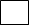    nie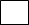 UDZIAŁ KANDYDATA W PROJEKCIEUzasadnienie wyboru filara, do którego Kandydat chce przystąpić:…………………………………………………………………………………………………………………………………………………………………………………………………………………………………………………………………………………………………………………………………………………………………………………………………………………………………………………………………………………………………………………………………………………………………………………………………………………………………………………………………………………………………………………………………Opis spełniania przez Kandydata warunków udziału w danym filarze Projektu, w tym 
w szczególności uzasadnienie dotyczące warunku jakim jest powszechna rozpoznawalność, potencjał promocyjny, budowanie pozytywnego wizerunku województwa:……………………………………………………………………………………………………………………………………………………………………………………………………………………………………………………………………………………………………………………………………………………………………………………………………………………………………………………………………………………………………………………………………………………………………………………Co Kandydat może zaoferować, sposób/propozycje wykorzystania znaku „Made in Małopolska” w działaniach Kandydata:Zamieszczenie logo „Made in Małopolska”:Na stronie internetowej KandydataW mediach społecznościowych Kandydata:(wymienić jakich) ………………………………...........Na opakowaniach i etykietach produktówW działaniach wewnętrznych firmy Kandydata:w stopkach pracownikówna papierze firmowymw siedzibie firmypunktach obsługi klientaflocie samochodowejinne:  (wymienić jakie) ………………………………...........Na nośnikach reklamowych Kandydata:(wymienić jakich) ……………………………………............W katalogach, folderach produktowychW materiałach: prasowych(wymienić jakich): ………………………………………………………………………….radiowych (wymienić jakich): ………………………………………………………………………….telewizyjnych(wymienić jakich): ………………………………………………………………………….internetowych(wymienić jakich): ………………………………………………………………………….W rramach działań eventowych, targowych podejmowanych przez KandydataInnych działaniach:(wymienić jakich): ………………………………………………………………………….OSIĄGNIĘCIA MARKI KANDYDATAUjęcie Kandydata w rankingach publikowanych przez media oraz/lub wśród laureatów nagród przyznawanych przez Marszałka Województwa Małopolskiego, nagrody, odznaczenia, wyróżnienia otrzymane przez Kandydata itp.…………………………………………………………………………………………………………………………………………………………………………………………………………………………………………………………………………………………………………………………………………………………………………….…………………………………………………………………………………………………………………………………………………………………………………………………………………………………………………………………………………………………………………………………………………………………………….………………………………………………………………………………………………………………………………………………………………………………………………PROMOCJA MARKI KANDYDATA NA RYNKU POLSKIM, EUROPEJSKIM, ŚWIATOWYMCzy produkty/usługi Kandydata są rozpoznawalne na rynku krajowym, europejskim, światowym? czy są eksportowane na rynki zagraniczne? czy Kandydat stosuje na swoich produktach/wyrobach oznaczenia wskazujące, że są to produkty pochodzące z Polski? Jakie są to oznaczenia?…………………………………………………………………………………………………………………………………………………………………………………………………………………………………………………………………………………………………………………………………………………………………………….…………………………………………………………………………………………………………………………………………………………………………………………………………………………………………………………………………………………………………………………………………………………………………….……………………………………………………………………………………………………………………………………………………………………………………………………………………………………………………………………………………………………..OBOWIĄZEK INFORMACYJNYKandydat, będący osobą fizyczną oraz przedsiębiorcą prowadzącym jednoosobową działalność gospodarczą oświadcza, że zapoznał się z klauzulą informacyjną z art. 13 rozporządzenia Parlamentu Europejskiego i Rady (UE) 2016/679 z 27.04.2016 r. w sprawie ochrony osób fizycznych w związku z przetwarzaniem danych osobowych i w sprawie swobodnego przepływu takich danych oraz uchylenia dyrektywy 95/46/WE (ogólne rozporządzenie o ochronie danych), zwanego dalej RODO. Klauzula informacyjna stanowi załącznik nr 9 do niniejszego Regulaminu.Kandydat oświadcza, że przekaże klauzulę informacyjną z art. 14 rozporządzenia Parlamentu Europejskiego i Rady (UE) 2016/679 z 27.04.2016 r. w sprawie ochrony osób fizycznych                      w związku z przetwarzaniem danych osobowych i w sprawie swobodnego przepływu takich danych oraz uchylenia dyrektywy 95/46/WE (ogólne rozporządzenie o ochronie danych), zwanego dalej RODO, wszystkim osobom reprezentującym Kandydata oraz wszystkim osobom fizycznym, których dane przekazał/przekaże Województwu w celu zawarcia umowy               i realizacji projektu „Made in Małopolska”. Klauzula stanowi załącznik nr 10 do niniejszego Regulaminu. REGULAMIN PROJEKTU MADE IN MAŁOPOLSKAKandydat oświadcza, że zapoznał się z Regulaminem projektu „Made in Małopolska”                               i zobowiązuje się do jego przestrzegania.Do wniosku należy załączyć: Wydruk z KRS/CEIDG,Wydrukowany i zaparafowany Regulamin projektu „Made in Małopolska”,Podpisana klauzula – załącznik nr 9/załącznik nr 10 do Regulaminu „Made in Małopolska”,Postać graficzna / słownograficzna znaku Partnera (logo),Inne dokumenty, o których mowa w uzasadnieniu wniosku.………………………………………………data i czytelny podpis Kandydatazgodnie z zasadami reprezentacjiZałącznik nr 9 do RegulaminuInformacja dotycząca przetwarzania danych osobowychZgodnie z art. 13 ust. 1−2 rozporządzenia Parlamentu Europejskiego i Rady (UE) 2016/679 z 27.04.2016 r. w sprawie ochrony osób fizycznych w związku z przetwarzaniem danych osobowych i w sprawie swobodnego przepływu takich danych oraz uchylenia dyrektywy 95/46/WE (ogólne rozporządzenie o ochronie danych)  zwanego dalej RODO – informuje się, że:I. Administrator danych osobowychAdministratorem Pani/Pana danych osobowych jest Województwo Małopolskie, z siedzibą w Krakowie, ul. Basztowa 22, 31-156 Kraków.Adres do korespondencji: Urząd Marszałkowski Województwa Małopolskiego ul. Racławicka 56, 30-017 Kraków.II. Inspektor Ochrony DanychDane kontaktowe Inspektora Ochrony Danych – adres do korespondencji: Inspektor Ochrony Danych Osobowych UMWM, Urząd Marszałkowski Województwa Małopolskiego ul. Racławicka 56, 30-017 Kraków, e-mail: iodo@umwm.malopolska.pl .III. Cele przetwarzania danych i  podstawy prawne przetwarzaniaAdministrator będzie przetwarzać Pani/Pana dane w celu podjęcia działań mających na celu zawarcie i realizację umowy w ramach projektu „Made in Małopolska” (na podstawie art. 6 ust. 1 lit b RODO). IV. Informacja o wymogu/dobrowolności podania danychPodanie danych ma charakter dobrowolny, ale jest konieczne do zawarcia umowy w ramach projektu „Made in Małopolska”. V. Konsekwencje niepodania danych osobowychKonsekwencją niepodania danych osobowych będzie brak możliwości wzięcia udziału jako osoba czynnie zaangażowana w realizację projektu „Made in Małopolska”.VI. Okres przechowywania danych osobowychPani/Pana dane osobowe będą przechowywane przez okres niezbędny do realizacji wskazanego celu, jak również do celów archiwizacji dokumentacji, zgodnie z kategorią archiwalną określoną w jednolitym rzeczowym wykazie akt organów samorządu województwa i urzędów marszałkowskich stanowiącym załącznik nr 4 do rozporządzenia Prezesa Rady Ministrów w sprawie instrukcji kancelaryjnej, jednolitych rzeczowych wykazów akt oraz instrukcji w sprawie organizacji archiwów zakładowych z dnia 18 stycznia 2011 r. oraz zgodnie z ustawą z dnia 14 lipca 1983 r. o narodowym zasobie archiwalnym i archiwach.VII. Prawo dostępu do danych osobowychPosiada Pani/Pan prawo do korzystania z uprawnień uregulowanych w art. 15-21 RODO.VIII. Prawo wniesienia skargi do organu nadzorczegoMa Pani/Pan prawo wniesienia skargi do organu nadzorczego, którym w Polsce jest Prezes Urzędu Ochrony Danych.IX. Odbiorcy danychPani/Pana dane osobowe mogą zostać ujawnione innym podmiotom na podstawie przepisów prawa. Pani/Pana dane osobowe mogą zostać ujawnione podmiotom przetwarzającym, w związku z realizacją umów zawartych przez Urząd Marszałkowski Województwa Małopolskiego, w ramach, których zostało im powierzone przetwarzanie danych osobowych, w tym np. dostawcom usług IT.X.  Pani/Pana dane nie będą podlegać zautomatyzowanemu podejmowaniu decyzji, w tym również profilowaniu.Zapoznałam/zapoznałem się	      …………….……………………………………………       								      Data i czytelny podpisZałącznik nr 10 do RegulaminuInformacja dotycząca przetwarzania danych osobowychZgodnie z art. 14 ust. 1−2 rozporządzenia Parlamentu Europejskiego i Rady (UE) 2016/679 
z 27.04.2016 r. w sprawie ochrony osób fizycznych w związku z przetwarzaniem danych osobowych i w sprawie swobodnego przepływu takich danych oraz uchylenia dyrektywy 95/46/WE (ogólne rozporządzenie o ochronie danych) zwanego dalej RODO – informuje się, że:I. Administrator danych osobowychAdministratorem Pani/Pana danych osobowych jest Województwo Małopolskie, z siedzibą 
w Krakowie, ul. Basztowa 22, 31-156 Kraków.Adres do korespondencji: Urząd Marszałkowski Województwa Małopolskiego ul. Racławicka 56, 30-017 Kraków.II. Inspektor Ochrony DanychDane kontaktowe Inspektora Ochrony Danych – adres do korespondencji: Inspektor Ochrony Danych UMWM, Urząd Marszałkowski Województwa Małopolskiego, ul. Racławicka 56, 30-017 Kraków; email: iodo@umwm.malopolska.pl.  III. Cele przetwarzania danych i podstawy przetwarzaniaAdministrator będzie przetwarzać Pani/Pana dane w celu naboru i realizacji projektu „Made in Małopolska” (na podstawie art. 6 ust. 1 lit f RODO).IV. Kategorie danych osobowychAdministrator będzie przetwarzać następujące kategorie Pani/Pana danych:Imię i nazwiskoAdres emailNumer telefonuStanowiskopozyskanych w związku ze złożeniem wniosku aplikującego do projektu.V. Okres przechowywania danych osobowychPani/Pana dane osobowe będą przechowywane przez okres niezbędny do realizacji wskazanego celu, jak również do celów archiwizacji dokumentacji, zgodnie z kategorią archiwalną określoną w jednolitym rzeczowym wykazie akt organów samorządu województwa i urzędów marszałkowskich stanowiącym załącznik nr 4 do rozporządzenia Prezesa Rady Ministrów w sprawie instrukcji kancelaryjnej, jednolitych rzeczowych wykazów akt oraz instrukcji w sprawie organizacji archiwów zakładowych z dnia 18 stycznia 2011 r. oraz zgodnie z ustawą z dnia 14 lipca 1983 r. o narodowym zasobie archiwalnym i archiwach.Prawa osób, których dane dotycząPosiada Pani/Pan prawo do korzystania z uprawnień uregulowanych w art. 15-21 RODOVII. Prawo wniesienia skargi do organu nadzorczegoMa Pani/Pan prawo wniesienia skargi do organu nadzorczego, którym w Polsce jest Prezes Urzędu Ochrony Danych Osobowych.VIII. Odbiorcy danychPani/Pana dane osobowe mogą zostać ujawnione innym podmiotom na podstawie przepisów prawa. Pani dane osobowe mogą zostać ujawnione podmiotom przetwarzającym, w związku z realizacją umów zawartych przez Urząd Marszałkowski Województwa Małopolskiego, w ramach, których zostało im powierzone przetwarzanie danych osobowych, w tym np. dostawcom usług IT.IX. Źródło danych Pani/Pana dane osobowe pochodzą ze złożonego przez firmę…………………………………………………..  Wniosku, aplikującą do projektu „Made in Małopolska”. X.  Informacja dotycząca zautomatyzowanego przetwarzania danych osobowych, w tym profilowaniaPani/Pana dane nie będą podlegać zautomatyzowanemu podejmowaniu decyzji, w tym również profilowaniu.Zapoznałam/zapoznałem się	     							 …………….……………………………………………       								      Data i czytelny podpisZałącznik nr 11 do RegulaminuZnak „Made in Małopolska", będący przedmiotem zgłoszenia słowno - graficznego znaku towarowego  „Made in Małopolska” Wersja kolorowa: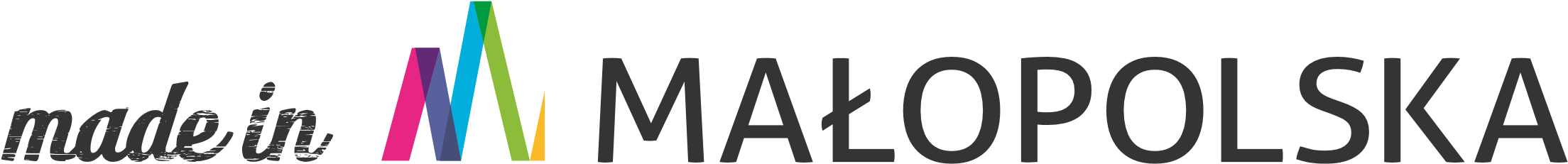 Wersja  achromatyczna: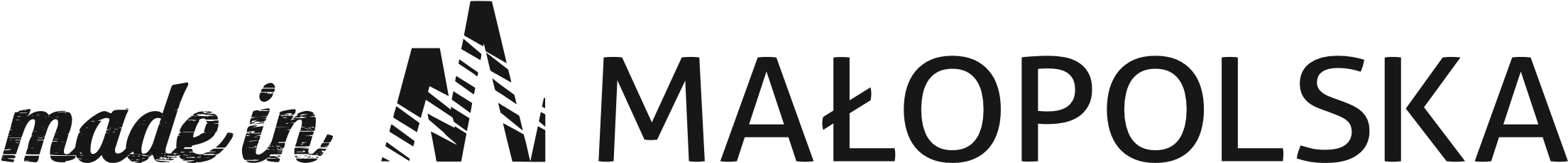 Wersja góra – dółWersja kolorowa: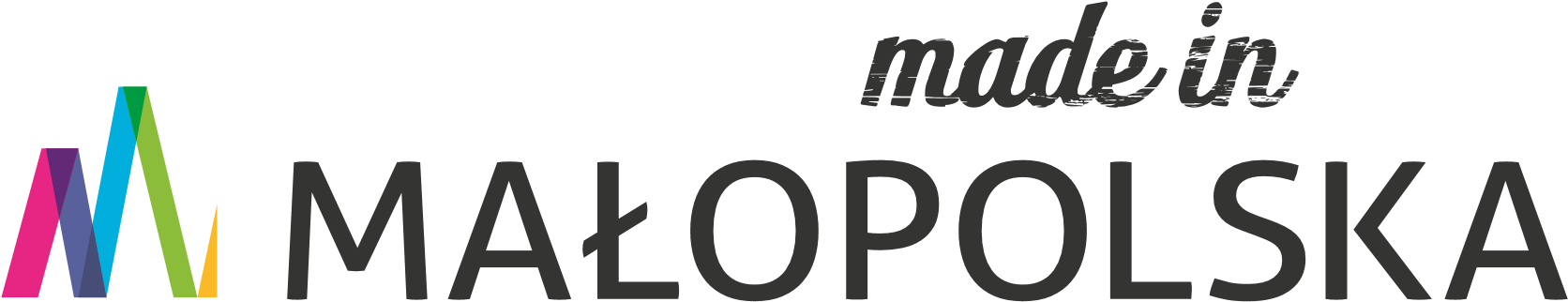 Wersja  achromatyczna:WYBÓR FILARU MADE IN MAŁOPOLSKA [zaznaczyć wybrany filar]WYBÓR FILARU MADE IN MAŁOPOLSKA [zaznaczyć wybrany filar]WYBÓR FILARU MADE IN MAŁOPOLSKA [zaznaczyć wybrany filar]WYBÓR FILARU MADE IN MAŁOPOLSKA [zaznaczyć wybrany filar]WYBÓR FILARU MADE IN MAŁOPOLSKA [zaznaczyć wybrany filar]WYBÓR FILARU MADE IN MAŁOPOLSKA [zaznaczyć wybrany filar]INICJATYWYMIEJSCA SMAKWODABIZNES     DIZAJN